Zgoda na udział dziecka w pozalekcyjnych zajęciach sportowych na sali sportowej w ramach projektu: „Przeciwdziałanie uzależnieniom i patologiom społecznym poprzez organizację zajęć z piłki siatkowej na sali sportowej w Szkole Podstawowej w Gromadce”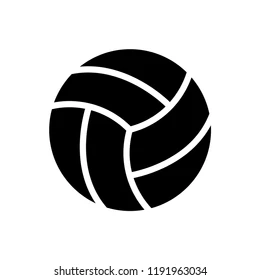 .…………………………………………………………………………………………………………………………… imię i nazwisko rodzica/prawnego opiekuna / tel. kontaktowy ………………………………………………………………………………………………………………………………adres zamieszkania córki/klasa/nazwa szkoły Wyrażam zgodę na udział córki …………………………………………………………………… w pozalekcyjnych zajęciach sportowych realizowanych na sali sportowej w Szkole Podstawowej  w Gromadce w ramach projektu: „Przeciwdziałanie uzależnieniom i patologiom społecznym poprzez organizację zajęć z piłki siatkowej na sali sportowej w Szkole Podstawowej w Gromadce” finansowanego przez Gminę Gromadka.Oświadczam, że dziecko nie ma przeciwwskazań zdrowotnych do udziału w zajęciach z piłki siatkowej.Oświadczam, że dziecko mieszka na terenie gminy Gromadka i uczęszcza do klasy IV - VIII szkoły podstawowej Wyrażam zgodę na utrwalenie i bezpłatne wykorzystanie wizerunku mojego dziecka zarejestrowanego podczas wydarzeń i zajęć związanych z realizacją projektu przez organizatora na stronie internetowej, w mediach oraz w materiałach promocyjnych. Zgodnie z art. 13 ust. 1 i ust. 2 ogólnego rozporządzenia o ochronie danych osobowych z dnia 27 kwietnia 2016 r (dalej: RODO). Przyjmuję do wiadomości, że • Administratorem Danych Osobowych (dalej: ADO) podanych przez Zleceniobiorcę jest Szkoła Podstawowa w Gromadce, ul. Gen. Wł. Sikorskiego 19, 59-706 Gromadka. Dane kontaktowe ADO: tel. 757382439, mail: zsgromadka@gmail.com • Dane osobowe nie będą przekazywane poza teren Polski, Unii Europejskiej i Europejskiego Obszaru Gospodarczego. • Podanie danych osobowych jest warunkiem przystąpienia do projektu. • Podane dane będą udostępniane Gminie Gromadka jedynie na potrzeby tego projektu • Mam prawo dostępu do treści swoich danych i otrzymania ich kopii, ich sprostowania, usunięcia lub ograniczenia przetwarzania, prawo do wniesienia sprzeciwu wobec przetwarzania danych osobowych na podstawie prawnie uzasadnionego interesu oraz prawo do przenoszenia danych. • Mam prawo wniesienia skargi do Prezesa Urzędu Ochrony Danych Osobowych, gdy uzna, iż przetwarzanie danych osobowych narusza przepisy prawa, w tym RODO ………………………………………… ………………………………………………                                                                             Miejscowość i  data                                                               Podpis rodzica/opiekunaZgoda na udział dziecka w pozalekcyjnych zajęciach sportowych na sali sportowej w ramach projektu: „Przeciwdziałanie uzależnieniom i patologiom społecznym poprzez organizację zajęć z piłki siatkowej na sali sportowej w Szkole Podstawowej w Gromadce”.…………………………………………………………………………………………………………………………… imię i nazwisko rodzica/prawnego opiekuna / tel. kontaktowy ………………………………………………………………………………………………………………………………adres zamieszkania córki/klasa/nazwa szkoły Wyrażam zgodę na udział córki …………………………………………………………………… w pozalekcyjnych zajęciach sportowych realizowanych na sali sportowej w Szkole Podstawowej  w Gromadce w ramach projektu: „Przeciwdziałanie uzależnieniom i patologiom społecznym poprzez organizację zajęć z piłki siatkowej na sali sportowej w Szkole Podstawowej w Gromadce” finansowanego przez Gminę Gromadka.Oświadczam, że dziecko nie ma przeciwwskazań zdrowotnych do udziału w zajęciach z piłki siatkowej.Oświadczam, że dziecko mieszka na terenie gminy Gromadka i uczęszcza do klasy IV - VIII szkoły podstawowej Wyrażam zgodę na utrwalenie i bezpłatne wykorzystanie wizerunku mojego dziecka zarejestrowanego podczas wydarzeń i zajęć związanych z realizacją projektu przez organizatora na stronie internetowej, w mediach oraz w materiałach promocyjnych. Zgodnie z art. 13 ust. 1 i ust. 2 ogólnego rozporządzenia o ochronie danych osobowych z dnia 27 kwietnia 2016 r (dalej: RODO). Przyjmuję do wiadomości, że • Administratorem Danych Osobowych (dalej: ADO) podanych przez Zleceniobiorcę jest Szkoła Podstawowa w Gromadce, ul. Gen. Wł. Sikorskiego 19, 59-706 Gromadka. Dane kontaktowe ADO: tel. 757382439, mail: zsgromadka@gmail.com • Dane osobowe nie będą przekazywane poza teren Polski, Unii Europejskiej i Europejskiego Obszaru Gospodarczego. • Podanie danych osobowych jest warunkiem przystąpienia do projektu. • Podane dane będą udostępniane Gminie Gromadka jedynie na potrzeby tego projektu • Mam prawo dostępu do treści swoich danych i otrzymania ich kopii, ich sprostowania, usunięcia lub ograniczenia przetwarzania, prawo do wniesienia sprzeciwu wobec przetwarzania danych osobowych na podstawie prawnie uzasadnionego interesu oraz prawo do przenoszenia danych. • Mam prawo wniesienia skargi do Prezesa Urzędu Ochrony Danych Osobowych, gdy uzna, iż przetwarzanie danych osobowych narusza przepisy prawa, w tym RODO ………………………………………… ………………………………………………                                                                             Miejscowość i  data                                                               Podpis rodzica/opiekuna